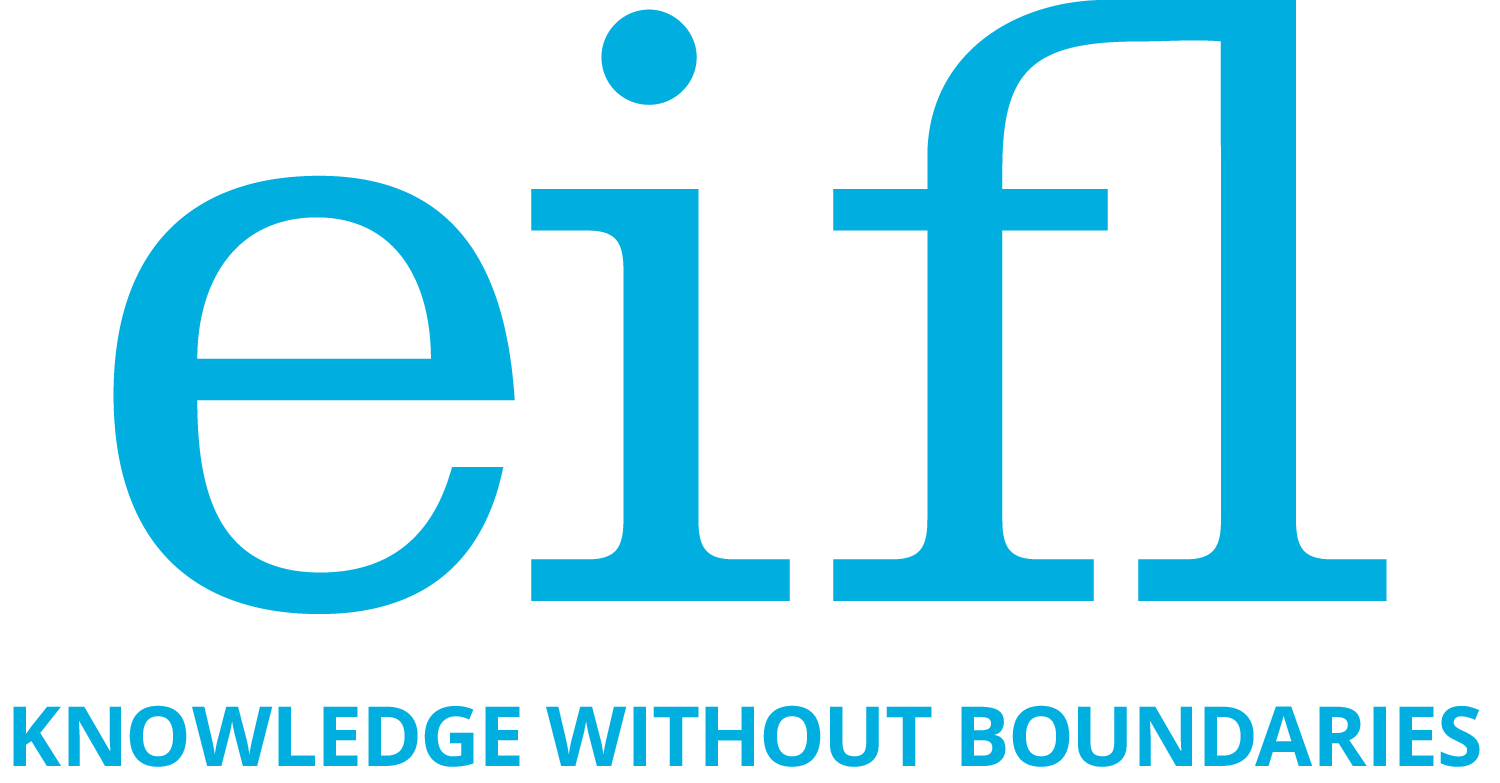 Programa de Innovación en Bibliotecas Públicas13º Premio a la InnovaciónBibliotecas públicas que enseñan habilidades digitales de manera innovadoraFormulario de solicitudTipo de biblioteca (por favor marque una)Biblioteca pública – la principal fuente de financiación es el gobierno local/regional/nacional.Biblioteca comunitaria – la contribución de la comunidad es una importante fuente de apoyo.Nombre / Denominación del programa de capacitación:Biblioteca e información de contacto del servicio:1. Su biblioteca: Proporcione una breve descripción de su biblioteca para ofrecer el contexto del programa de capacitación en habilidades digitales, que es el tema de esta solicitud. Por favor, incluya información sobre los servicios de su biblioteca y otros programas de capacitación, y sobre la comunidad a la que sirve la biblioteca. [Nota: No estamos buscando la historia de la biblioteca. Queremos conocer los servicios actuales y la capacitación que ofrece la biblioteca.](No más de 200 palabras)2. Describa el programa de capacitación: ¿Por qué introdujó este programa de capacitación? ¿Cuándo introdujó el programa de capacitación? ¿Quiénes son los aprendices (estudiantes)? ¿Cómo llegó a su público? ¿Qué habilidades cubre la capacitación? ¿Cómo enseña estas habilidades?(No más de 300 palabras)3.¿Por qué cree que su programa de capacitación califica para este Premio? Explique lo que es innovador y creativo acerca de la capacitación: Como recordatorio, estamos buscando programas de capacitación que..: (1) Utilicen formas innovadoras de enseñar habilidades digitales, por ejemplo, desarrollando planes de estudio y métodos de capacitación que sean divertidos y pertinentes para la audiencia; Y/O (2) Hayan desarrollado programas de autoaprendizaje para facilitar el aprendizaje de habilidades digitales; Y/O (3) Hayan desarrollado formas eficaces de llegar y formar a un gran número de personas que desean desarrollar sus habilidades digitales; Y/O (4) Usen formas no convencionales de atraer a personas desconectadas de la red para que aprendan habilidades digitales y se conecten.(No más de 300 palabras)4. Describa los resultados: Comience con una descripción general sobre el impacto global del programa de capacitación. A continuación, incluya datos que muestren el efecto de su programa, es decir, el número de personas capacitadas, información extraída de la evaluación de la capacitación, encuestas y entrevistas de seguimiento con los participantes. Por favor, incluya testimonios/citas breves de los participantes que muestren cómo les ha ayudado la capacitación. Por favor, indique los nombres de las personas citadas, si están de acuerdo en compartir sus nombres. Concluya con un punto culminante, es decir, una historia especial que muestre cómo su programa de capacitación ayudó especialmente a uno o más participantes.(No más de 500 palabras)5. Material de soporte3 fotos que muestren actividades de capacitación en habilidades digitales, como por ejemplo, instructores y aprendices en acción, aprendices que practican sus habilidades digitales, aprendices que participan en actividades de aprendizaje divertido, etc. Todas las fotos deben ser subidas a través del sistema de envío electrónico.Enlaces al Blog / la Página de Facebook / la Galería de fotos / los Artículos sobre el programa de capacitación.Cualquier otro material que apoye su solicitud, como por ejemplo, la guía del plan de estudios de capacitación. Los archivos adjuntos deben subirse a través del sistema de envío electrónico.FIRMA DE SOLICITUDAl firmar más abajo, declaro que todas las declaraciones dadas en la solicitud son exactas y completas.Al enviar esta solicitud, usted da su consentimiento para que EIFL recopile, almacene y procese información personal, como nombres, apellidos y correos electrónicos, con el propósito de trabajar con EIFL-PLIP. No venderemos, distribuiremos ni cederemos sus datos personales a terceros a menos que su divulgación sea requerida por la ley. Haga clic aquí para leer más sobre la Política de Privacidad de EIFL.Nombre de la bibliotecaDirecciónNúmero(s) de teléfonoPaísURL del sitio web de la biblioteca (si hubiere)Persona de contacto principal del servicioDirección de correo electrónico de la persona de contacto principalJefe de la bibliotecaFirma de un representante autorizadoFechaPor favor, escriba su nombre en letra de imprentaPor favor, escriba su nombre en letra de imprentaTítuloTítulo